活動共同スペース　利用者申込書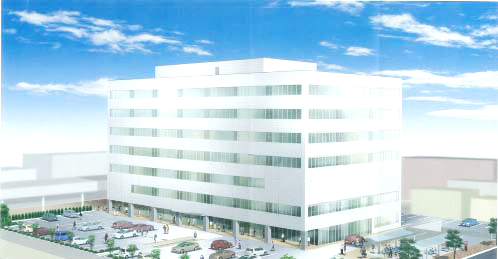 市民活動プラザでは、NPOやボランティア団体等、自発的で公益的な活動を行う団体を対象に事務所として利用することができる活動共同スペースをお貸しします。活動共同スペースを利用して活動の活性化を図りませんか？佐賀市市民活動プラザ指定管理者　あて2022年　　　月　　　日※必要書類　：　定款もしくは規約、直近２年間の事業報告書及び決算書、役員名簿（ふりがな）団体名（ふりがな）代表者氏名役職住所連絡先　TEL　（　　　　　　　　）　　　　　　　-　FAX　（　　　　　　　　）　　　　　　　-　メール　　　　　　　　　　　　　　　　＠入居希望日　　　　　　　　　　2022年　　　月　　　　　日※荷物の運び入れは、2022.4.1からできます。入居希望の目的（100字以内）活動共同スペースの利用計画活動共同スペース勤務予定の常勤・非常勤職員の有無（有の場合　氏名）　　　　□　有　　　　　　　　□　無（有の場合）氏名　：特記事項